ПОСТАНОВЛЕНИЕГлавы муниципального образования«21» февраля  2023 г.                 № 25/1                                а. Кошехабль О внесении изменений в Постановление главы муниципального образования «Кошехабльское сельское поселение» от 15 ноября 2017 года № 41 «Об утверждении муниципальной программы «Формирование комфортной городской среды» на территории МО «Кошехабльское сельское поселение» на 2018-2022 годы»В соответствии со статьей 14 Федерального закона от 06 октября 2003 года № 131-ФЗ "Об общих принципах организации местного самоуправления в Российской Федерации», в целях обеспечения благоустройства территории муниципального образования «Кошехабльское сельское поселение» ПОСТАНОВЛЯЮ:В Постановление главы муниципального образования «Кошехабльское сельское поселение» от 15 ноября 2017 года № 41 «Об утверждении муниципальной программы «Формирование комфортной городской среды» на территории МО «Кошехабльское сельское поселение» на 2018-2022 годы» внести следующие изменения: Изложить Паспорт муниципальной программы в новой редакции, в соответствии с приложением № 1 к настоящему Постановлению.Настоящее Постановление подлежит размещению на официальном сайте МО «Кошехабльское сельское поселение» и вступает в силу со дня его официального опубликования (обнародования).Контроль за исполнением постановления возложить на первого заместителя главы администрации МО «Кошехабльское сельское поселение». Глава муниципального образования «Кошехабльское сельское поселение»                                          М.М. Курашинов ПРИЛОЖЕНИЕ № 1  к Постановлению глава муниципального образования«Кошехабльское сельское поселение»от «21» февраля 2023г. № 25/1Муниципальная программа«Формирование комфортной городской среды муниципального образования «Кошехабльское сельское поселение» на 2018-2024 годы»ПАСПОРТМуниципальной программы «Формирование комфортной городской среды муниципального образования МО «Кошехабльское сельское поселение» на 2018-2024 годы»1. Характеристика текущего состояния соответствующей сферы социально-экономического развития муниципального образования  «Кошехабльское сельское поселение», содержание проблемы, анализ причин ее возникновения, обоснование необходимости ее решения программными методами1.1.	Характеристика благоустройства дворовых и  общественных территорий.1.1.1.	Благоустройство территории МО «Кошехабльское сельское поселение» является одной из важных проблем, требующей ежедневного внимания и эффективного решения. Для этого необходимо качественно изменить уровень планирования и реализации мероприятий в сфере благоустройств.Вся деятельность в отношении благоустройства на территории муниципального образования «Кошехабльское сельское поселение»  осуществляется в соответствии с Федеральным законом от 06.10.2003 № 131 «Об общих принципах организации местного самоуправления в Российской Федерации», Уставом сельского поселения, правилами благоустройства территории сельского поселения и другими правовыми актами органов МО «Кошехабльское сельское поселение». На территории МО «Кошехабльское сельское поселение» находятся 24 многоквартирных жилых дома, введенных в эксплуатацию в период с 1959 по 2014гг., с количеством квартир от 8 до 24. Пришло в негодность асфальтовое покрытие внутриквартальных проездов и тротуаров. Асфальтобетонное покрытие придомовых территорий имеет высокий физический износ.Недостаточно производились работы во дворах по уходу                                      за зелеными насаждениями, восстановлению газонов, удалению                           старых и больных деревьев, не осуществлялась посадка деревьев и кустарников. Зеленые насаждения на дворовых территориях представлены, в основном, зрелыми или перестойными деревьями, на газонах не устроены цветники.В ряде дворов отсутствует освещение придомовых территорий, необходимый набор малых форм и обустроенных площадок.                                 Наличие на придомовых территориях сгоревших и разрушенных хозяйственных строений создает угрозу жизни и                                                 здоровью граждан. Отсутствуют специально обустроенные                                     стоянки для автомобилей, что приводит к их хаотичной                                     парковке.Надлежащее состояние придомовых территорий является важным фактором при формировании благоприятной экологической и эстетической среды.Проблемы восстановления и ремонта асфальтового покрытия дворов, озеленения, освещения дворовых территорий на сегодня весьма                          актуальны и не решены в полном объеме в связи с недостаточным финансированием отрасли.Принимаемые в последнее время меры по частичному благоустройству дворовых территорий не приводят к должному результату, поскольку не основаны на последовательном подходе к решению проблемы и не позволяют консолидировать денежные средства для достижения поставленной                        цели.К благоустройству дворовых и внутриквартальных территорий необходим последовательный комплексный подход, который                       предполагает использование программно-целевых методов,                     обеспечивающих увязку реализации мероприятий по срокам, ресурсам, исполнителям, а так же с учетом синхронизации  выполнения работ  в рамках реализации данной муниципальной программы с другими программами (приложение № 1 к программе).1.1.2.	Основным методом решения проблемы должно стать благоустройство дворовых территорий, которое представляет из себя совокупность мероприятий, направленных на создание и поддержание функционально, экологически и эстетически организованной среды, улучшение содержания и безопасности дворовых территорий и территорий кварталов.Реализация Программы позволит создать благоприятные условия                     среды обитания, повысить комфортность проживания населения, увеличить площадь озеленения территорий, обеспечить более эффективную эксплуатацию жилых домов, улучшить условия для отдыха и занятий спортом, обеспечить физическую, пространственную и информационную доступность зданий, сооружений, дворовых территорий для инвалидов и других маломобильных групп населения (приложение № 2 к программе).1.1.3.	Для поддержания дворовых территорий в технически                      исправном состоянии и приведения их в соответствие с современными требованиями комфортности предусматривается целенаправленная работа, исходя из:1.1.3.1.	Минимального перечня работ:ремонт дворовых проездов;обеспечение освещения дворовых территорий;установка, замена скамеек, урн для мусора.1.1.3.2.	Дополнительного перечня работ:оборудование детских и (или) спортивных площадок; устройство, оборудование автомобильных парковок; высадка зеленых насаждений в виде деревьев и многолетних кустарников;устройство, реконструкция, ремонт тротуаров; разработка смет, дизайн проектов;обустройство контейнерных площадок и подъездов к ним;иные виды работ.1.1.4.	Ориентировочная нормативная стоимость (единичные расценки) работ по благоустройству дворовых территорий, входящих в состав минимального перечня таких работ, указана в приложении № 3 к программе. Адресный перечень дворовых территорий формируется согласно предложениям заинтересованных лиц с учетом проведенной инвентаризации (приложение № 4 к программе) и корректируется по факту выделенного объема бюджетного финансирования (приведен в приложении № 5 к программе).1.2.	Финансовое и (или) трудовое участие по выполнению работ по благоустройству дворовой территории.Форму и минимальную долю финансового и (или) трудового участия граждан, заинтересованных лиц, организаций в выполнении минимального и дополнительного перечней работ по благоустройству дворовых территорий многоквартирных домов определяет орган местного самоуправления Кошехабльского районаПри реализации работ минимального и дополнительного перечня вида работ по благоустройству дворовых территорий обязательно наличие трудового участия собственников помещений в многоквартирных домах, собственников иных зданий и сооружений, расположенных в границах дворовой территории, подлежащей благоустройству.Трудовое участие - выполнение жителями неоплачиваемых работ, не требующих специальной квалификации (подготовка объекта (дворовой территории) к началу работ (земляные работы, снятие старого оборудования, уборка мусора), и другие работы (покраска оборудования, озеленение территории посадка деревьев, охрана объекта), которое измеряется в человеко-часах, а также предоставление строительных материалов, техники и так далее.Доля трудового участия заинтересованных лиц в реализации мероприятий по благоустройству дворовых территорий по минимальному и (или) дополнительному перечню определяется на общем собрании собственников помещений, которое проводится в соответствии с требованиями статей 44-48 Жилищного кодекса Российской Федерации.Собственники отдельно стоящих зданий, сооружений, расположенных в пределах дворовой территории, подлежащей благоустройству, определяют долю трудового участия путем принятия самостоятельного решения.Трудовое участие собственников помещений в многоквартирных домах, собственников иных зданий и сооружений, расположенных в границах дворовой территории, подлежащей благоустройству, в реализации мероприятий по благоустройству дворовых территорий в рамках минимального, дополнительного перечней по благоустройству осуществляется, в том числе в форме субботника.Организация трудового участия осуществляется заинтересованными лицами в соответствии с решением общего собрания собственников              помещений в многоквартирном доме, дворовая территория которого                  подлежит благоустройству, оформленного соответствующим                        протоколом общего собрания собственников помещений в многоквартирном доме.В качестве документов (материалов), подтверждающих трудовое участие, могут быть представлены: отчет председателей территориального общественного самоуправления о выполнении работ, включающий информацию о проведении мероприятии с трудовым участием граждан, отчет совета многоквартирного дома, лица, управляющего многоквартирным домом о проведении мероприятия с трудовым участием граждан. При этом рекомендуется в качестве приложения к такому отчету граждан, фото-, видеоматериалы, подтверждающие проведение мероприятия с трудовым участием граждан, и размещать указанные материалы в средствах массовой информации, социальных сетях, информационно-телекоммуникационной сети Интернет.1.3.	Характеристика сферы благоустройства общественных                территории.1.3.1.	Внешний облик поселений, их эстетический вид во многом                      зависят от степени благоустроенности территории, от площади                    озеленения.Благоустройство - комплекс мероприятий по содержанию объектов благоустройства (в том числе зеленых насаждений), направленных                                на создание благоприятных условий жизни, трудовой деятельности и досуга населения.Озелененные территории вместе с насаждениями и цветниками                    создают образ поселений, формируют благоприятную и комфортную                     среду для жителей и гостей поселений, выполняют рекреационные и санитарно-защитные функции. Они являются составной частью природного богатства города и важным условием его инвестиционной привлекательности.1.3.2.	Для обеспечения благоустройства общественных территорий целесообразно проведение следующих мероприятий:озеленение, уход за зелеными насаждениями;оборудование малыми архитектурными формами, фонтанами, иными некапитальными объектами;устройство пешеходных дорожек;освещение территорий, в том числе декоративное;обустройство площадок для отдыха, детских, спортивных площадок;установка скамеек и урн, контейнеров для сбора мусора;оформление цветников.Выполнение всего комплекса работ, предусмотренных Программой, создаст комфортные условия для отдыха населения и занятий спортом, повысит уровень благоустроенности и придаст привлекательности объектам общественного назначения.1.3.3.	Адресный перечень общественных территорий формируется согласно предложениям заинтересованных лиц с учетом проведенной инвентаризации и корректируется ежегодно по факту выделенного объема бюджетного финансирования.1.3.4.	Адресный перечень общественных территорий приведен в приложении № 6 к программе.1.3.5.	Адресный перечень объектов недвижимого имущества (включая объекты незавершенного строительства) и земельных участков, находящихся в собственности (пользования) юридических лиц и индивидуальных предпринимателей, которые подлежат благоустройству формируется согласно  предложениям заинтересованных лиц с учетом проведенной инвентаризации и корректируется ежегодно по факту заключения соглашений на благоустройство объектов недвижимого имущества (включая объекты незавершенного строительства) и земельных участков.1.3.6.	Адресный перечень объектов недвижимого имущества (включая объекты незавершенного строительства) и земельных участков приведен в приложении № 7 к программе.1.3.7 Адресный перечень общественных территорий включенных в мероприятия по благоустройству административных центров муниципальных районов подлежащих благоустройству приведен в приложении № 8 к программе.К благоустройству дворовых и общественных территорий                       необходим последовательный комплексный подход, рассчитанный на среднесрочный период, который предполагает использование                         программно-целевых методов, обеспечивающих увязку реализации мероприятий по срокам, ресурсам и исполнителям.Применение программно-целевого метода позволит обеспечить системный подход к решению существующих проблем в сфере благоустройства, а также повысить эффективность и результативность расходования бюджетных средств.Применение программного метода позволит поэтапно осуществлять комплексное благоустройство дворовых и общественных территории с учетом мнения граждан, а именно: повысит уровень планирования и реализации мероприятий по благоустройству (сделает их современными, эффективными, оптимальными, открытыми, востребованными гражданами); 						запустит реализацию механизма поддержки мероприятий по благоустройству, инициированных гражданами; 						запустит механизм финансового и трудового участия граждан и организаций в реализации мероприятий по благоустройству. 				Таким образом, комплексный подход к реализации мероприятий по благоустройству, отвечающих современным требованиям, позволит создать современную комфортную среду для проживания граждан и пребывания отдыхающих, а также комфортное современное «общественное пространство». Определение перспектив благоустройства территории поселений позволит добиться сосредоточения средств на решение поставленных задач, а не расходовать средства на текущий ремонт отдельных элементов благоустройства. 		1.3.8.	В качестве факторов риска рассматриваются события,                         условия, тенденции, которые могут привести к изменению сроков                                      и (или) ожидаемых конечных результатов реализации государственной программы на которые ответственный исполнитель и участники муниципальной программы не могут оказать непосредственного                          влияния. 	Среди рисков реализации муниципальной программы необходимо выделить следующие:1.3.8.1.	 Риск финансового обеспечения, который связан с финансированием муниципальной программы в неполном объеме                                  как за счет бюджетных, так и внебюджетных источников. Учитывая формируемую практику программного бюджетирования в части                         обеспечения реализации муниципальной программы за счет средств                     бюджетов, а также предусмотренные муниципальной программой                                меры по созданию условий для привлечения средств внебюджетных источников, риск сбоев в реализации муниципальной программы                                      по причине недофинансирования можно считать умеренным.1.3.8.2.	 Риск ухудшения состояния экономики, который может                       привести к снижению бюджетных доходов, ухудшению динамики                         основных макроэкономических показателей, в том числе к повышению инфляции, снижению темпов экономического роста и доходов населения. Учитывая опыт последнего финансово-экономического кризиса, оказавшего существенное негативное влияние на динамику основных экономических показателей, такой риск для реализации муниципальной программы может быть качественно оценен как умеренный.1.3.8.3.	Отсутствие вовлеченности граждан в реализации общественных мероприятий, включая мероприятия по благоустройству дворовых                    территорий.Управление рисками реализации Программы будет осуществляться                  путем координации деятельности всех участников Программы                                          и проведения информационно-разъяснительной работы с населением.1.3.9 С целью повышения вовлеченности в мероприятия по благоустройству жителей необходимо обеспечить участие в данных мероприятиях студенческих отрядов и добровольцев (волонтеров).2. Основные цели, задачи программы Целями Программы является создание условий для комфортного проживания и безопасного движения граждан по дворовым территориям многоквартирных домов, благоустройство территории общего                        пользования.Для достижения поставленных целей необходимо решить задачу повышения уровня благоустройства дворовых территорий многоквартирных домов, повышения уровня благоустройства территорий общего                      пользования.Реализация целей и задач комплексного благоустройства дворовых территорий и территорий общего пользования будет осуществляться                               за счет выполнения системы мероприятий по основным направлениям Программы.3. Сроки и этапы реализации муниципальной Программы Программа реализуется в период с  2018 по 2024 годы.СИСТЕМА ЦЕЛЕВЫХ ПОКАЗАТЕЛЕЙ ПРОГРАММЫ5. Перечень основных мероприятий программы «Формирование комфортной городской среды муниципального образования «Кошехабльское сельское поселение»  на 2018 - 2024 годы6.	Финансовое обеспечение ПрограммыИсточниками финансирования Программы являются средства федерального, республиканского и местных бюджетов, а также внебюджетных источников. Общий объем финансового обеспечения реализации Программы в 2018-2024 годах составляет 23649,25 тыс.рублей (в текущих ценах) за счет всех источников финансирования, в том числе:за счет средств федерального бюджета – 9 068,9  тыс.рублей; за счет средств республиканского бюджета – 13 091,50  тыс.рублей;за счет средств местных бюджетов –  1 488,85 тыс.рублей.Объем финансирования Программы подлежит ежегодному уточнению.7. Механизм реализации, управление Программой и контрольза ходом ее реализации с указанием порядка координациии взаимодействия муниципальных заказчиков,                                  заказчиков-координаторов и исполнителей Программы7.1.	Механизм реализации Программы основан:- на скоординированных по срокам и направлениям действия исполнителей и участников программных мероприятий по достижению намеченных целей;     - на формировании правовой среды, обеспечивающей выполнение мероприятий;- на создании местной информационной поддержки. 7.2.	В целях включения дворовой территории и территории общего пользования в Программу заинтересованное лицо направляет предложения об участии в Программе в сроки представления, рассмотрения и оценки предложений о включении дворовой территории в Программу в соответствии с муниципальным нормативно-правовым актом. При включении дворовых территорий в соответствующую программу после вступления в силу постановления Правительства Российской Федерации от 09 февраля 2019 года № 106 «О внесении изменений в приложение № 15 к государственной программе Российской Федерации «Обеспечение доступным и комфортным жильем и коммунальными услугами граждан Российской Федерации» софинансирование собственниками помещений многоквартирных домов дополнительных работ по благоустройству дворовых территорий в размере не менее 20 процентов стоимости выполнения таких работ является обязательным.7.3.	Рассмотрение и оценка предложений заинтересованных лиц о включении дворовой территории и территории общего пользования в Программу осуществляется общественной комиссией, порядок работы и состав которой утверждается нормативным правовым актом администрации муниципального образования Кошехабльский район. Участие граждан, организаций в процессе обсуждения проекта Программы, отбора дворовых территорий, муниципальных территорий общего пользования для включения в Программу обеспечивается в следующих форматах: совместное определение целей и задач по развитию дворовых территорий, муниципальных территорий общего пользования; определение основных видов активностей, функциональных зон и их взаимного расположения на выбранной муниципальной территории общего пользования; организация широкого общественного участия в выборе муниципальной территории общего пользования, приоритетных для благоустройства; обсуждение и выбор типа оборудования, некапитальных объектов, малых архитектурных форм, стилевого решения, материалов дворовой территории, муниципальной территории общего пользования; консультации в выборе типов покрытий, с учетом функционального зонирования дворовой территории, муниципальной территории общего пользования; консультации по предполагаемым типам озеленения дворовой территории, муниципальной территории общего пользования; консультации по предполагаемым типам освещения и осветительного оборудования дворовой территории, муниципальной территории общего пользования; участие в разработке проекта благоустройства дворовой территории, муниципальной территории общего пользования, обсуждение решений со специалистами (применительно к дворовым территориям – с лицами, осуществляющими управление многоквартирными домами); согласование проектных решений с участниками процесса проектирования и будущими пользователями, включая местных жителей (взрослых и детей), предпринимателей, собственников соседних территорий и других заинтересованных сторон; осуществление общественного контроля. 7.4.	В целях организации разработки, обсуждения с заинтересованными лицами, утверждения дизайн проектов благоустройства дворовой территории, включенной в Программу решением общего собрания собственников помещений в каждом многоквартирном доме, включенном в программу, создается рабочая группа. Рабочая группа осуществляет согласование дизайн проекта благоустройства дворовой территории, участвует в контроле, в том числе промежуточном, приемке работ по благоустройству дворовой территории, готовит фото и видеоматериалы, отзывы о реализации проекта. 7.5.	При реализации проектов по благоустройству дворовых территорий, муниципальной территории общего пользования исполнители мероприятий Программы обеспечивают информирование граждан, организаций о планирующихся изменениях и возможности участия в этом процессе путем опубликования на официальном сайте органов местного самоуправления, СМИ информации о ходе реализации проекта, с публикацией фото, видео и текстовых отчетов.7.6 В целях исключения из адресного перечня дворовых территорий предназначенной к благоустройству, согласно постановления Правительства Российской Федерации от 09 февраля 2019 года № 106 общественной комиссии в порядке, установленном такой комиссией предоставляется право:исключать из адресного перечня дворовых и общественных территорий, подлежащих благоустройству в рамках реализации муниципальной программы, территории, расположенные вблизи многоквартирных домов, физический износ основных конструктивных элементов (крыша, стены, фундамент) которых превышает 70 процентов, а также территории, которые планируются к изъятию для муниципальных или государственных нужд в соответствии с генеральным планом соответствующего поселения;исключать из адресного перечня дворовых территорий, подлежащих благоустройству в рамках реализации муниципальной программы, дворовые территории, собственники помещений многоквартирных домов которых приняли решение об отказе от благоустройства дворовой территории в рамках реализации соответствующей программы или не приняли решения о благоустройстве дворовой территории в сроки, установленные соответствующей программой.7.7.	Администрация Кошехабльского района осуществляет управление Программой и контролирует реализацию мероприятий.ПРИЛОЖЕНИЕ № 1к паспорту муниципальной программы «Формирование современной городской средына 2018-2024 годы»СИНХРОНИЗАЦИЯвыполнения работ в рамках реализации данной муниципальной программы с другими программамиНа данный момент при реализации на территории Кошехабльского района муниципальной программы «Формирование современной городской среды на 2018-2024 годы» синхронизация мероприятий по благоустройству с другими мероприятиями отсутствует.Начиная с 2019 года планируется вступление в следующие программы:по капитальному ремонту и ремонту дорог общего пользования местного значения;программа капитального ремонта многоквартирных домов;по улучшению энергоэффективности сетей теплоснабжения, водоснабжения и уличного освещения.По итогам заключения соглашений будет проведена проработка вопросов синхронизации работ по ремонту и модернизации инженерных сетей и иных объектов, расположенных на соответствующих территориях с работами по благоустройству в рамках «Формирование современной городской среды на 2018-2024 годы».ПРИЛОЖЕНИЕ № 2к паспорту  муниципальной программы  «Формирование современной городской среды на 2018-2024 годы»УСЛОВИЕпри проведении мероприятий по благоустройству дворовых и общественных территорий с учетом необходимости обеспечения физической, пространственной и информационной доступности зданий, сооружений, дворовых и общественных территорий для инвалидов и других маломобильных групп населенияПри необходимости создания комфортных условий обеспечения доступности для маломобильных групп населения работы будут проведены в соответствии со статьей 15 Федерального закона № 181-ФЗ от 24 ноября                      1995 года «О социальной защите инвалидов в Российской Федерации и в соответствии со сводом правил № СП 59.13330.2012 «Доступность зданий и сооружений для маломобильных групп населения».ПРИЛОЖЕНИЕ № 3к паспорту муниципальной программы «Формирование современной городской средына 2018-2024 годы»ЕДИНИЧНЫЕ РАСЦЕНКИна ремонт дворовых проездов и пешеходных зон Минимальный перечень работ по благоустройству дворовых территорий многоквартирных домов, софинансируемых за счет средств федерального и республиканского бюджетов, входят следующие виды работ: ремонт дворовых проездов;обеспечение освещения дворовых территорий;установка, замена скамеек, урн для мусора.При этом данный перечень является исчерпывающим и не может быть расширен.Нормативная стоимость (единичные расценки) работ по благоустройству, входящих в состав минимального перечня работ приведена в соответствии с Таблицей № 1 к программе.Таблица № 1Дополнительный перечень работ по благоустройству дворовых территорий многоквартирных домов, софинансируемых за счет средств федерального и республиканского бюджетов, входят следующие виды работ:устройство, оборудование детских и (или) спортивных площадок;устройство, обустройство автомобильной парковки;устройство, реконструкция, ремонт тротуаров;установка металлического ограждения клумб и тротуаров;высадка зеленых насаждений в виде деревьев и многолетних кустарников;обрезка, спил деревьев, корчевка пней;устройство газонов (планировка, добавка растительного слоя, посев травы);устройство, оборудование площадок для сбора мусора;иные виды работ, определенные муниципальной программой.Ориентировочная стоимость (единичные расценки) работ по благоустройству, входящих в состав дополнительного перечня работ приведена в соответствии с Таблицей № 2 к программе:Таблица № 2Дополнительный перечень работ реализуется только при условии реализации работ, предусмотренных минимальным перечнем работ по благоустройству.Адресный перечень дворовых территорий многоквартирных                        домов, нуждающихся в благоустройстве и подлежащий благоустройству в 2018-2024 годах указан в приложении № 5 муниципальной программе. ПРИЛОЖЕНИЕ № 4к паспорту муниципальной программы «Формирование современной городской средына 2018-2024 годы»МЕРОПРИЯТИЯпо инвентаризации уровня благоустройства территорий индивидуальной жилой застройкиПРИЛОЖЕНИЕ № 5к паспорту муниципальной программы «Формирование современной городской средына 2018-2024 годы»АДРЕСНЫЙ ПЕРЕЧЕНЬдворовых территорий многоквартирных домов муниципального образования  «Кошехабльское сельское поселение» ПРИЛОЖЕНИЕ № 6к паспорту муниципальной программы «Формирование современной городской средына 2018-2024 годы»АДРЕСНЫЙ ПЕРЕЧЕНЬобщественных территорий, нуждающихся в благоустройстве (с учетом их физического состояния) и подлежащих благоустройству в период с 2018 по 2024 годыПРИЛОЖЕНИЕ № 7к паспорту муниципальной программы «Формирование современной городской средына 2018-2024 годы»АДРЕСНЫЙ ПЕРЕЧЕНЬобщественных территорий включенных в мероприятия по благоустройству административных центров муниципальных районов подлежащих благоустройству МО «Кошехабльское  сельское поселение».РЕСПУБЛИКА АДЫГЕЯАДМИНИСТРАЦИЯ Муниципального образования «КОШЕХАБЛЬСКОЕ СЕЛЬСКОЕ ПОСЕЛЕНИЕ»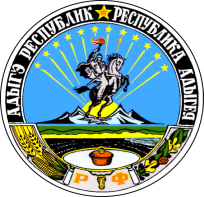 АДЫГЭ РЕСПУБЛИКМУНИЦИПАЛЬНЭ ГЪЭПСЫКIЭ ЗИIЭ«КОЩХЬАБЛЭ КЪОДЖЭ ПСЭУПI»Ответственный исполнитель Программы- администрация МО «Кошехабльское сельское поселение»Соисполнитель программы _ Участники  Программы     - администрация сельского поселения, учреждения, предприятия и организации независимо от организационно-правовой формы собственности, участвующие в реализации мероприятий программы, население а. Кошехабль.Подпрограммы Программы, в том числе федеральные целевые программыгосударственная программа Российской Федерации "Обеспечение доступным и комфортным жильем и коммунальными услугами граждан Российской Федерации" (утверждена постановлением Правительства Российской Федерации от 15 апреля 2014 г. № 323)Цели  Программы                                           повышение уровня благоустройства территории муниципального образования «Кошехабльское сельское поселение»Задачи Программы                                            повышение уровня благоустройства дворовых территорий муниципального образования «Кошехабльское сельское поселение»; Повышение уровня благоустройства общественных территорий (парков, скверов, набережных, пешеходных зон, улиц и т.д.);Повышение уровня вовлеченности заинтересованных граждан, организаций в реализацию мероприятий по благоустройству территории муниципального образования «Кошехабльское сельское поселение»;Сроки и этапы реализации программы                          - программа рассчитана на период 2018 - 2024гг. Программа не имеет строгой разбивки на этапы, мероприятия реализуются на протяжении всего срока реализации программы;Целевые показатели (Индикаторы) Программы- увеличение количества и площади благоустроенных дворовых территорий;- количество благоустроенных общественных территорий;Объемы и источники финансирования Программы - общий объем финансирования Программы составляет 20937 ,7 тыс. рублей,в том числе по годам:                                                                                                       2018 год – 5 465,7 тыс. рублей;                                                                    2019 год –12610,5 тыс. рублей; 2020 год – 3 177,3 тыс. тыс. рублей;                                                               2021 год –548,9 тыс. тыс. рублей;                                                             2022 год –713,4 тыс. тыс. рублей;2023 год –133,2 тыс. тыс. рублей;2024 год –214,9 тыс. тыс. рублей;                                        - в том числе: за счет средств федерального бюджета   9 068,9 тыс. рублей, 2018 год – 0 тыс. рублей;                                                                   2019 год –3730,1 тыс. рублей;                                                                    2020 год – 2 831,0 тыс. рублей;                                                              2021 год – 489,1 тыс. рублей;                                                             2022 год – 635,7 тыс. рублей; 2023 год –1191,5 тыс. рублей;2024 год –191,5 тыс. рублей;                                                                                                                                               - за счет средств республиканского бюджета 13 091,50тыс. рублей,2018 год –5 000,00 тыс. рублей;                                                                   2019 год –8037,7 тыс. рублей;                                                                    2020 год – 28,6 тыс. рублей;                                                              2021 год – 4,9 тыс. рублей;                                                             2024 год – 6,4 тыс. рублей; 2023 год – 12 ,0тыс. рублей; 2024 год – 1,9 тыс. рублей;                                                                                                                                                                                                                                                                                                - за счет средств местного бюджета 1488,85 тыч. рублей:2018 год –465,7 тыс. рублей;2019 год – 424,05 тыс. рублей; 2020 год – 317,7 тыс. рублей;                                                               2021 год – 54,9 тыс. рублей;                                                             2022 год – 71,3 тыс. рублей;2023 год – 133,7 тыс. рублей;2024 год – 21,5 тыс. рублей;Ожидаемые результаты реализации Программы- улучшение комфортной среды для жителей МО «Кошехабльское сельское поселение» со всеми функциональными и эстетическими особенностями;повышение декоративности территории МО «Кошехабльское сельское поселение»;привлечение внимания населения к проблемам благоустройства и чистоты МО «Кошехабльское сельское поселение»;привлечение жителей, организаций и учреждений к активному участию в работах по благоустройству и наведению чистоты и порядка на территории МО «Кошехабльское сельское поселение».№ 
п/пНаименование целевых показателейЕдиница измеренияБазовое значение показателя(на началореализацииПрограммы)Значения целевых показателей, предусмотренных ПрограммойЗначения целевых показателей, предусмотренных ПрограммойЗначения целевых показателей, предусмотренных ПрограммойЗначения целевых показателей, предусмотренных ПрограммойЗначения целевых показателей, предусмотренных ПрограммойЗначения целевых показателей, предусмотренных ПрограммойЗначения целевых показателей, предусмотренных ПрограммойЗначения целевых показателей, предусмотренных Программой№ 
п/пНаименование целевых показателейЕдиница измеренияБазовое значение показателя(на началореализацииПрограммы)2018 год  
2019 год2020 год2021год2024 год 2023год2023год2024год1234567891010111.1Количество и площадь благоустроенных дворовых территорийЕд./кв.м04/130322/4012,1_____1.2Доля благоустроенных дворовых территорий от общего количества и площади дворовых территорийпроценты020,126,31.3Охват населения благоустроенными дворовыми территориями проценты000000001.4Доля и размер финансового участия заинтересованных лиц в выполнении минимального перечня работ по благоустройству дворовых территорий от общей стоимости работ минимального перечняПроценты/рубли000000001.5Объем трудового участия заинтересованных лиц в выполнении минимального перечня работ по благоустройству дворовых территорийЧел/часы01001001001001001001001.6Доля и размер финансового участия заинтересованных лиц в выполнении дополнительного перечня работ по благоустройству дворовых территорий от общей стоимости работ дополнительного перечняПроценты/рубли000000001.7Объем трудового участия заинтересованных лиц в выполнении дополнительного перечня работ по благоустройству дворовых территорийЧел/часы1001001001001001001001002.Количество и площадь благоустроенных общественных территорийЕд./кв.м1/96731/6525,31/186,72.1Доля площади благоустроенных общественных территорий к общей площади общественных территорийПроценты/кв.м22/4416936,6/4416937/441692.2Площадь благоустроенных общественных территорий, приходящихся на 1 жителя муниципального образованияКв.м1,2262,060,08№ п/п НаименованиемероприятияМуниципальный заказчик, исполнительСроки выпол-ненияИсточники 
финансиро-
вания№ п/п НаименованиемероприятияМуниципальный заказчик, исполнительСроки выпол-ненияИсточники 
финансиро-
вания201820192020202120222023202420241Реализация мероприятий по благоустройству дворовых территорий и территорий муниципального образования  МО «Кошехабльское сельское поселениеАдминистрация  МО Кошехабльское сельское поселение2018-2024ггФедеральный бюджет 00_____1Реализация мероприятий по благоустройству дворовых территорий и территорий муниципального образования  МО «Кошехабльское сельское поселениеАдминистрация  МО Кошехабльское сельское поселение2018-2024ггРеспубликанский бюджет 03 134,252 859,6_____1Реализация мероприятий по благоустройству дворовых территорий и территорий муниципального образования  МО «Кошехабльское сельское поселениеАдминистрация  МО Кошехабльское сельское поселение2018-2024ггМестный бюджет 0348,25317,7_____1Реализация мероприятий по благоустройству дворовых территорий и территорий муниципального образования  МО «Кошехабльское сельское поселениеАдминистрация  МО Кошехабльское сельское поселение2018-2024ггВсего: 03 482,53 177,4_____1.1Благоустройство дворовых территорий по адресу: ул. Кабардинская, 10,12,14, ул. Лабинская, 31, а.Кошехабль, Администрация  МО Кошехабльское сельское поселение2019Федеральный бюджет00______1.1Благоустройство дворовых территорий по адресу: ул. Кабардинская, 10,12,14, ул. Лабинская, 31, а.Кошехабль, Администрация  МО Кошехабльское сельское поселение2019Республиканский бюджет 03 134,25______1.1Благоустройство дворовых территорий по адресу: ул. Кабардинская, 10,12,14, ул. Лабинская, 31, а.Кошехабль, Администрация  МО Кошехабльское сельское поселение2019Местный бюджет 0348,25______1.1Благоустройство дворовых территорий по адресу: ул. Кабардинская, 10,12,14, ул. Лабинская, 31, а.Кошехабль, Администрация  МО Кошехабльское сельское поселение2019Всего: 03 482,5______1.2Благоустройство дворовых территорий по адресу: ул. Спортивная 3 и 7Администрация  МО Кошехабльское сельское поселение2020Федеральный и Республиканский бюджеты 002 859,6_____1.2Благоустройство дворовых территорий по адресу: ул. Спортивная 3 и 7Администрация  МО Кошехабльское сельское поселение2020Местный бюджет 00317,7_____1.2Благоустройство дворовых территорий по адресу: ул. Спортивная 3 и 7Администрация  МО Кошехабльское сельское поселение2020Всего: 003 177,4_____2Реализация мероприятий по благоустройству территории административного центра муниципального образования Кошехабльский районАдминистрация  МО Кошехабльское сельское поселение»2018-2024Федеральный бюджет 00_489,1635,7___2Реализация мероприятий по благоустройству территории административного центра муниципального образования Кошехабльский районАдминистрация  МО Кошехабльское сельское поселение»2018-2024Республиканский бюджет 5 000,08633,5_4,96,4-__2Реализация мероприятий по благоустройству территории административного центра муниципального образования Кошехабльский районАдминистрация  МО Кошехабльское сельское поселение»2018-2024Местный бюджет 465,7494,45_54,971,3-__2Реализация мероприятий по благоустройству территории административного центра муниципального образования Кошехабльский районАдминистрация  МО Кошехабльское сельское поселение»2018-2024Всего: 5 465,79 127,95______2.1. Благоустройство  парка отдыха в а.Кошехабль по ул.Джаримова, 2 «В»(1 этап)Администрация  МО Кошехабльское сельское поселение»2018Федеральный бюджет0____1191,5__2.1. Благоустройство  парка отдыха в а.Кошехабль по ул.Джаримова, 2 «В»(1 этап)Администрация  МО Кошехабльское сельское поселение»2018Республиканский бюджет 5 000,0____12 ,0__2.1. Благоустройство  парка отдыха в а.Кошехабль по ул.Джаримова, 2 «В»(1 этап)Администрация  МО Кошехабльское сельское поселение»2018Местный бюджет 465,7____133,7__2.1. Благоустройство  парка отдыха в а.Кошехабль по ул.Джаримова, 2 «В»(1 этап)Администрация  МО Кошехабльское сельское поселение»2018Всего: 5 465,7____1337,2--2.2Благоустройство общественной территориив а. Кошехабль Республики Адыгея (2 этап)Администрация  МО Кошехабльское сельское поселение»2019Федеральный бюджет00______2.2Благоустройство общественной территориив а. Кошехабль Республики Адыгея (2 этап)Администрация  МО Кошехабльское сельское поселение»2019Республиканский бюджет 08 000,0______2.2Благоустройство общественной территориив а. Кошехабль Республики Адыгея (2 этап)Администрация  МО Кошехабльское сельское поселение»2019Местный бюджет 0424,050______2.2Благоустройство общественной территориив а. Кошехабль Республики Адыгея (2 этап)Администрация  МО Кошехабльское сельское поселение»2019Всего: 08 424,05______2.3Приобретение малых архитектурных форм Администрация  МО Кошехабльское сельское поселение»2019Республиканский бюджет 633,52.3Приобретение малых архитектурных форм Администрация  МО Кошехабльское сельское поселение»2019Местный бюджет 70,42.3Приобретение малых архитектурных форм Администрация  МО Кошехабльское сельское поселение»2019Всего: 703,9№Наименование норматива финансовых затрат на благоустройство, входящих в состав минимального перечня работЕдиница измеренияНормативы финансовых затрат на 1 единицу измерения, с учетом НДС (руб.)12341Стоимость ремонта асфальтобетонного покрытия дорог и проездовм²792,152Стоимость установки скамьи 1 шт.11401,263Стоимость установки урны1 шт.925,004Стоимость установки светильника (без стоимости опоры)1 шт.7481,67№ п/пНаименование норматива финансовых затратЕдиница измеренияОриентировочная стоимость финансовых затрат на 1 единицу измерения, с учетом НДС (руб.)1234Стоимость устройства тротуара с асфальтобетонным покрытиемм²983,09Стоимость ремонта плиточного покрытия тротуарам²1608,22Стоимость ремонта ливневой канализациим.п.748,00Стоимость подвески провода изолированного самонесущего1 п.м.179,00Стоимость установки пешеходного ограждения1 секция3200,00Стоимость пешеходного ограждения 1 секция4000,00Стоимость установки оборудования детских и спортивных площадок:Качели малые одноместные шт.20500,00Качели малые двухместные шт.29850,00Карусель шестиместная шт.34000,00Гимнастический комплекс с баскетбольным щитом шт.54750,00Спортивный комплекс шт.81100,00Детский игровой комплекс для улицы «Теремок» шт.102000,00Яхта (детский городок) шт.1370000,00Уличный тренажер «Маятник» шт.30050,00Уличный тренажер «Наездник» шт.29400,00Уличный тренажер «Жим от груди» шт.32700,00№ п/пНаименование мероприятияСрок исполненияОжидаемый результат12341Инвентаризация территории поселений Кошехабльского района31.12.2018Паспорт благоустройства индивидуальной жилой застройки2Заключение соглашений с собственниками (пользователями) домов (землепользователями земельных участков) об их благоустройствеПо результатам инвентаризацииСоглашение о благоустройстве3Работы по благоустройству, выполняемые силами собственников индивидуальной жилой застройки31.12.2024Благоустройство территории№п/пАдресдворовойтерриторииПлощадь дворовой территории(кв.м.)Примерные виды работПримерная стоимость работ (тыс. руб.)МО «Кошехабльское сельское поселение»МО «Кошехабльское сельское поселение»МО «Кошехабльское сельское поселение»МО «Кошехабльское сельское поселение»МО «Кошехабльское сельское поселение»1ул. Дружбы народов, 662527Асфальтирование, установка светильников, урн27802ул. Дружбы народов, 642538Асфальтирование, установка светильников, скамеек, урн27923ул. Дружбы народов, 62А2257Асфальтирование, установка светильников, скамеек, урн24834ул. Дружбы народов, 622217--------------------------5ул. Степная, 43521Асфальтирование, установка светильников, скамеек, урн38736ул. Степная, 64772Асфальтирование, установка светильников, скамеек, урн52507ул. Спортивная, 34096Асфальтирование, установка светильников, скамеек, урн45058ул. Спортивная, 72962Асфальтирование, установка светильников, скамеек, урн32589ул. Гагарина, 532679Асфальтирование, установка светильников, скамеек, урн294710ул. Кабардинская, 104106Асфальтирование, установка светильников, скамеек, урн451611ул. Кабардинская, 122174Асфальтирование, установка светильников, скамеек, урн239112ул. Кабардинская, 141791Асфальтирование, установка светильников, скамеек, урн197013ул. Кабардинская, 94580Асфальтирование, установка светильников, скамеек, урн503814ул. Лабинская, 313702Асфальтирование, установка светильников, скамеек, урн407215ул. Лабинская, 332772Асфальтирование, установка светильников, скамеек, урн305016ул. Спортивная, 143574Асфальтирование, установка светильников, скамеек, урн385417ул. Архитектурная, 113850Асфальтирование, установка светильников, скамеек, урн415018ул.Джаримова, 61709Асфальтирование, установка светильников, скамеек, урн188019ул. Советская, 491518---------------------------20ул. Промышленная, 611465Асфальтирование, установка светильников, скамеек, урн155021ул. Промышленная, 633070Асфальтирование, установка светильников, скамеек, урн225022ул.Промышленная, 652276Асфальтирование, установка светильников, скамеек, урн210023ул.Промышленная, 671804Асфальтирование, установка светильников, скамеек, урн165024ул.Промышленная, 692456Асфальтирование, установка светильников, скамеек, урн2724№п/пАдресобщественнойтерриторииПлощадь общественной территории,кв.мПримерные виды работПримерная стоимость работ (тыс.руб.)МО «Кошехабльское сельское поселение»МО «Кошехабльское сельское поселение»МО «Кошехабльское сельское поселение»МО «Кошехабльское сельское поселение»МО «Кошехабльское сельское поселение»1Республика Адыгея, Кошехабльский район, а. Кошехабль, ул. Степная, 3 А4702 Установка светильников, скамеек, урн, строительство пешеходной зоны5642№п/пАдресобщественнойтерриторииПлощадь общественной территории,кв.мПримерные виды работПримерная стоимость работ (тыс.руб.)МО «Кошехабльское  сельское поселение»МО «Кошехабльское  сельское поселение»МО «Кошехабльское  сельское поселение»МО «Кошехабльское  сельское поселение»МО «Кошехабльское  сельское поселение»1Республика Адыгея, Кошехабльский район, а. Кошехабль, парк по  ул. Советская4000Установка светильников, скамеек, урн, ремонт пешеходной зоны5263,162Республика Адыгея, Кошехабльский район, а. Кошехабль, парк по  ул. Джаримова 2в482Демонтаж тротуара, установка видео наблюдения в парковой зоне, озеленения парковой зоны, устройство бетонных плитных тротуаров1343,8